MINISTERUL EDUCAŢIEI 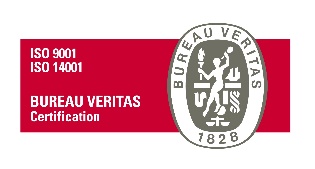 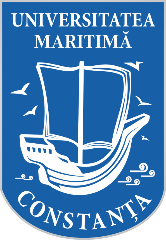 UNIVERSITATEA MARITIMĂ DIN CONSTANŢA900663, CONSTANŢA, str. Mircea cel Bătrân, nr. 104, ROMÂNIAFax: +40-241-617260, Tel: +40-241-664740,E-mail: info@cmu-edu.eu       Web: www.cmu-edu.euSPECIFICAȚII TEHNICESpecificațiile tehnice definesc caracteristici referitoare la nivelul calitativ, tehnic, de performanță, prezintă cerințe, prescripții, caracteristici de natură tehnică ce permit fiecărui produs, să fie descris, în mod obiectiv, astfel încât potențialii ofertanți să elaboreze propunerea tehnică corespunzător în așa manieră încât să corespundă necesităților și solicitărilor autorității contractante.Propunerea tehnică trebuie să corespundă cerințelor minime prevăzute în Caietul de sarcini. Ofertarea de produse cu caracteristici inferioare produselor prevăzute în Caietul de sarcini, atrage descalificarea ofertantului.MENŢIUNE:Specificațiile tehnice care indică o anumită origine, sursă, producție, un procedeu special, o marcă de fabrică sau de comerț, un brevet de invenție, o licență de fabricație, sunt menționate doar pentru identificarea cu ușurință a tipului de produs și NU au ca efect favorizarea sau eliminarea anumitor operatori economici sau a anumitor produse. Aceste specificații vor fi considerate ca având mențiunea de «sau echivalent».OFERTELE SE DEPUN PENTRU UNUL SAU MAI MULTE LOTURI.LOT 1 – Produse și materiale de lăcătușerie, feronerie – Valoare estimata: 2996,51 lei fără TVALOT 2 – Produse și materiale de lăcătușerie, feronerie – Valoare estimata: 252,60 lei fără TVALOT 3 – Materiale pentru constructii– Valoare estimata: 621,88 lei fără TVALOT 4 – Materiale pentru construcții – Valoare estimata: 617,58 lei fără TVALOT 5 – Echipament pentru constructii – Valoare estimata: 1260 lei fără TVALOT 6 – Materiale pentru constructii - Valoare estimata: 672,20 lei fără TVAProdusele vor fi însoțite la livrare de certificate de garanție, declarații de conformitate, manuale de utilizare ale produselor (unde este cazul). Criteriul de atribuire: prețul cel mai scăzut/lot, cu respectarea specificațiilor solicitate de autoritatea contractantă.În cazul în care nicio ofertă nu conține toate produsele dintr-un lot, autoritatea contractantă poate decide aplicarea criteriului de atribuire prețul cel mai scăzut/poziție. Locul, termenul de livrare şi recepţia produselora) Transportul, ambalarea și asigurarea produselor sunt în sarcina ofertantului.b) Cantitățile de achiziționat sunt cele prevăzute mai sus.c) Locul de livrare al produselor: Sediul Lac Mamaia al Universității Maritime din Constanța, situat pe str. Cuarțului nr. 2, Constanța. Prețul ofertat /lot va include livrarea produselor la sediul autorității contractante.d) Termenul de livrare: 5 zile lucrătoare de la data transmiterii comenzii ferme/ finalizării achiziției directe în SEAP. În cazul în care nicio ofertă nu poate respecta termenul de livrare solicitat, autoritatea contractantă va analiza posibilitatea acceptării prelungirii termenului de livrare.e) Nu se acceptă defecte ale produselor furnizate.f) Livrarea de produse cu o calitate inferioară celei ofertate dă dreptul autorității contractante de a le refuza și de a solicita înlocuirea acestora, în maxim 3 zile lucrătoare, cu produse de calitate.g) Recepția calitativă a produselor furnizate se va face de către beneficiar, în termen de max. 2 (două) zile lucrătoare de la data livrării.  Nr. crt.Caracteristici minime produsCantitate1Teava dreptunghiulara otel 50x30x3x6000 mm7 buc2Teava dreptunghiulara otel 40x20x3x6000 mm5 buc3Cornier otel 40x40x3x6000 mm7 buc4Electrozi de sudura Supertit fin sau echivalent calitativ, 2.5 mm, 4.5 kg1 buc5Disc debitare metal, 125x22.2x1 mm15 buc6Disc lamelar frontal, pentru metal, 125x22.23 mm5 buc7Capac nylon pentru teava rectangulara , negru, 50x30 mm50 buc8Capac nylon pentru teava rectangulara , negru, 40x20 mm100 buc9Plasa sudata otel 4 mm, ochi 100x100 mm, 2000x5000 mm6 buc10Sarma moale neagra, grosime 1.2 mm5 kgNr. crt.Caracteristici minime produsCantitate1Surub cu filet metric, cu cap bombat torbant, M6x40 mm150 buc2Surub cu filet metric, cu cap bombat torbant, M6x60 mm210 buc3Piulita hexagonala autoblocanta, otel, M6, 10 buc/pachet36 pacheteNr. crt.Caracteristici minime produsCantitate1Ciment ExtraDur, 52.5 R sau echivalent calitativ, sac 40 kg20 saci2Nisip 4 toneNr. crt.Caracteristici minime produsCantitate1Diluant nitro, 0.9 L/sticla5 buc2Pensula pentru vopsea alchidica, maner pvc, latime 5 cm 5 buc3Trafalet velur, rola de 10 cm, d=30 mm4 buc4Tava zugravit, PVC, 16x22.5 cm4 buc5Lazura pentru lemn (bait), stejar auriu, interior/exterior, 2.5 L, Oskar sau echivalent calitativ3 buc6Grund pentru metal, cu zinc, interior/exterior, rosu, 2.5 L, Kober sau Danke sau echivalent calitativ2 buc7Vopsea alchidica pentru metal, exterior, neagra, 2.5 L2 bucNr. crt.Caracteristici minime produsCantitate1Betoniera 190 L, 850 WGarantie: min 36 luni1 bucNr. crt.Caracteristici minime produsCantitate1Rigla pin tratat 100x30 mm, 3 m20 buc